SEMANA DEL 1 AL 5 DE NOVIEMBRE DEL 2021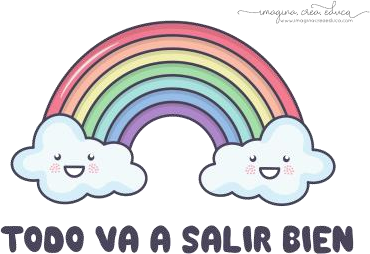 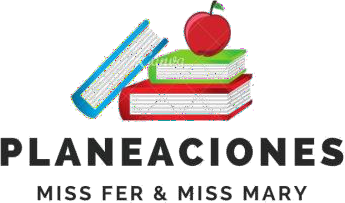 PLAN DE TRABAJOESCUELA PRIMARIA:  	PRIMERGRADOMAESTRO (A) :  	Anexo #1 Matemáticas.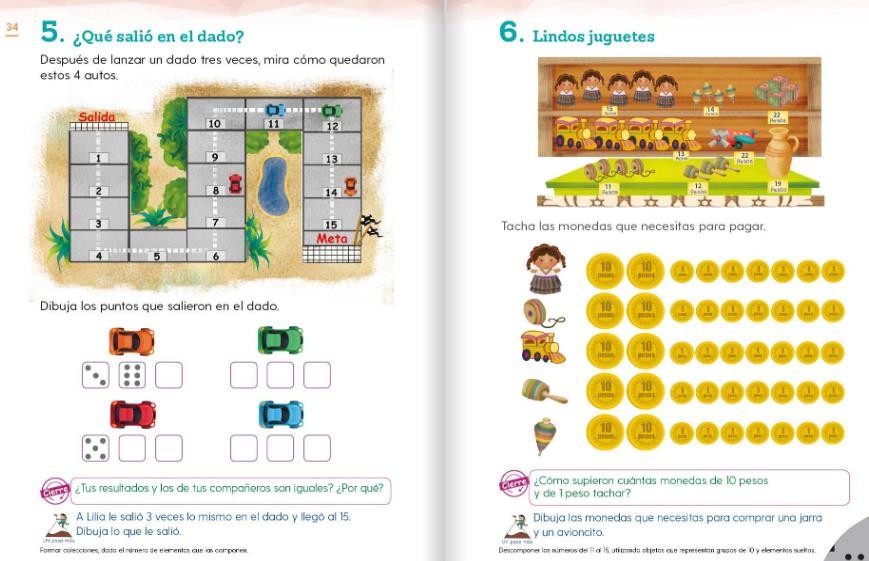 ASIGNATURAAPRENDIZAJE ESPERADOACTIVIDADESINDICACIONES DEL MAESTRO SEGÚN LANUEVA MODALIDADLUNESLengua materna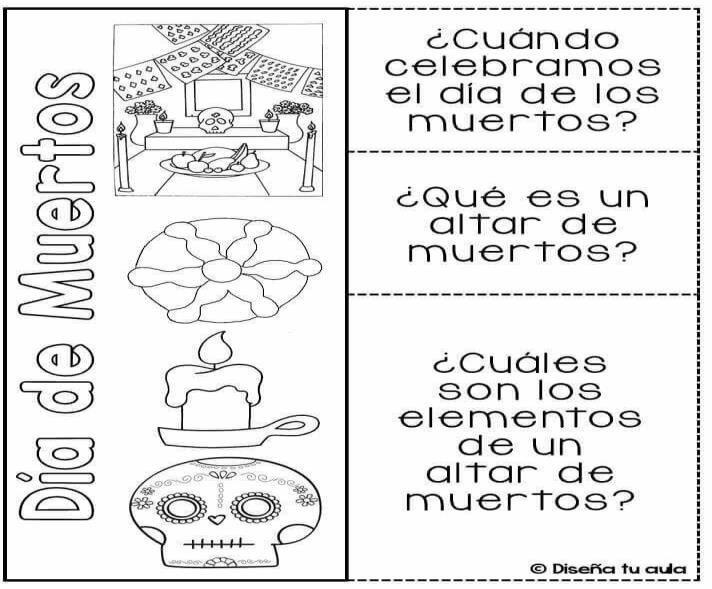 LUNESEscucha la lectura de cuentosLUNESinfantiles.LUNESExplora acervos disponiblesLUNESy reconoce algunas de susLUNEScaracterísticas.LUNESVida saludableParticipa en diferentesjuegos que le permitenLUNESmantenerse activo yLUNESsaludable.ASIGNATURAAPRENDIZAJE ESPERADOACTIVIDADESINDICACIONES DEL MAESTRO SEGÚN LANUEVA MODALIDADMARTESLengua MaternaTrabaja con su nombre y el de sus compañeros.Utiliza una secuencia de letras (o intento de ellas) ordenadas linealmente, en palabras y oraciones.Suspensión de labores Día de muertos.ASIGNATURAAPRENDIZAJE ESPERADOACTIVIDADESINDICACIONES DEL MAESTRO SEGÚN LANUEVA MODALIDADMIÉRCOLESConocimiento del medioDescribe y representa la ubicación de su casa, escuela y otros sitios con el uso de referencias espaciales básicas.Practicar con los alumnos la “derecha y la izquierda”. Posteriormente solicitar que dibujen lo siguiente en una hoja blanca.En el centro de la hoja, dibuja tu casa.A lado derecho un árbol grande de manzanasA lado izquierdo de la casa dibuja un pequeño jardín con floresFrente a la casa dibújate a ti y a tu familia.MIÉRCOLESMatemáticasLee, escribe y ordena números naturales hasta 100.Realizar la página 33 del libro de Matemáticas. Anotar la cantidad que se muestra en la imagen.Colorear el circulo que marque la cantidad que corresponda.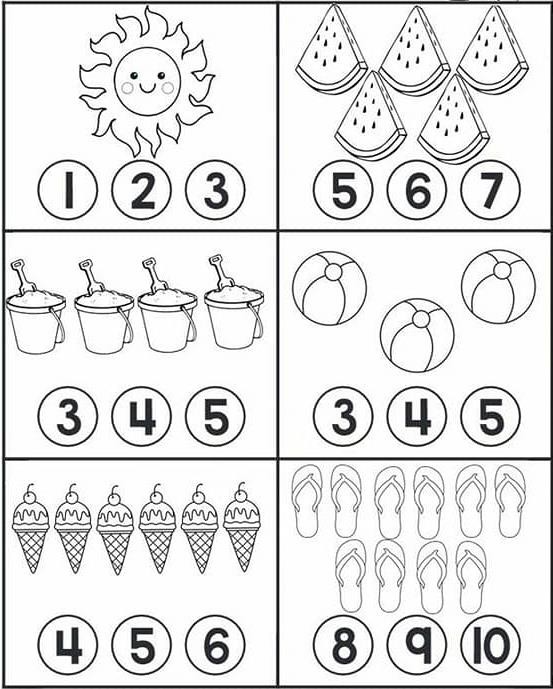 MIÉRCOLESLengua maternaEscucha la lectura en voz alta de los materiales seleccionados y adquiere autonomía para hacerlo por sí mismo a lo largo del grado. Expresa qué comprendió de la lectura de cada texto.Practicar con los alumnos las silabas: la, le, li, lo, lu. Dictar a los alumnos las siguientes palabras:1.- lalo2.- lola3.- loma4.- lila5.- maloNo olvides anotar mayúscula donde corresponde.Tarea: buscar, recortar y pegar palabras que lleven las silabas anteriormente utilizadas.ASIGNATURAAPRENDIZAJE ESPERADOACTIVIDADESINDICACIONES DEL MAESTRO SEGÚN LANUEVA MODALIDADJUEVESLengua maternaOrganiza la información de manera adecuada en sus cuadernos: escribir fecha, títulos, sin saltearse páginas.Buscar en los libros de texto, puede ser el de español lecturas palabras que lleven las siguientes silabas:Ma, me, la, le.Mostrar el siguiente ejemplo de palabras que inician con la misma silaba. .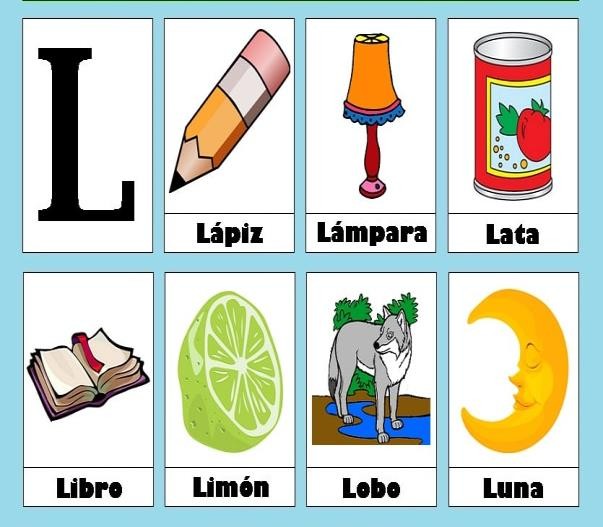 JUEVESConocimiento del medioDescribe y representa la ubicación de su casa, escuela y otros sitios con el uso de referencias espaciales básicas.Platicar con los alumnos sobre la importancia de los croquis y mapasContestar la página 31 del libro de Conocimiento del Medio. Posteriormente, elaborar un croquis en el cuaderno de su habitación, en donde muestren su cama, closet y otros elementos que se encuentran ahí.JUEVESMatemáticasDescribe y representa la ubicación de su casa, escuela y otros sitios con el uso de referencias espaciales básicas.Responde las páginas 34 y 35 de tu libro de texto de Matemáticas.Desafío 5 “¿Qué salió del dado?” Desafío 6 “Lindos juguetes”Ver Anexo #1JUEVESEducación físicaExplora el equilibrio, la orientación espaciotemporal y la coordinación motriz en actividades y juegos, para impulsar la expresión y control de sus movimientosSolicitar a los alumnos bailar la canción de “el cocodrilo Dante”.//www.youtube.com/watch?v=HRs7Dfxl2-cASIGNATURAAPRENDIZAJE ESPERADOACTIVIDADESINDICACIONES DEL MAESTRO SEGÚN LANUEVA MODALIDADVIERNESMatemáticasRecolecta datos y hace registros personalesResponder la siguiente tabla en el cuaderno con las respuestas de los compañeros:Contestar la página 37 del libro de matemáticas desafío 8 “estampitas”VIERNESConocimiento del medioIdentifica actividades que realiza en su casa, la distribución de responsabilidades y la organización del tiempoPlaticar con los alumnos sobre las actividades que se realizan en su hogar, por ejemplo; mi papá es el que saca la basura.Posteriormente realizar la siguiente actividad, anotando el nombre de la persona que realiza dicha actividad.Prepara la comida: 	 Sale al trabajo: 	  Hace sus tareas de la escuela: 		 Limpia la habitación:  		Platicar con los alumnos sobre la importancia de apoyar en las labores del hogar.VIERNESEducación socioemocionalDescribe lo que siente cuando hay una situación de desacuerdo, así como los posibles sentimientos de otrosPreguntar a los alumnos en qué momento ha tenido algún desacuerdo con compañeros o con los integrantes de su familia. Responder las siguientes preguntas:¿De qué manera solucionas los problemas con tus compañeros?¿Consideras que es una correcta acción? ¿Por qué?Dibujar en el cuaderno una forma adecuada de solucionar problemas y una forma incorrecta.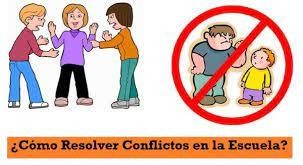 